Student Travel Award ApplicationNote: This award is to reimburse student travel to national and international conferences between April 1st and March 31st. Retroactive applications will be considered and funding is subject to availability. Students are eligible to receive 1 (MSc) or 2 (PhD) program awards during their degree program. Please attach a copy of your abstract to this form and submit to bmbgrad@ucalgary.ca by Monday, June 5th.  Successful applications will be awarded once all receipts from the conference have been received. 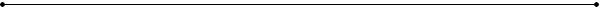 Student NameUCID NumberPIConference NameConference LocationConference DatesType of presentation(poster, oral, none)Title of presentation (if applicable)Other travel awards received for this conference (name and amount)Student Signature